                                             HUSSAIN KHANO B J E C T I V ELooking forward for an organization that will appreciate my contributions and reward my efforts, having a team of professionals and quality environment where my knowledge and experience can be shared and enriched.			               P E R S O N A LD.O.B.							9TH June, 1988Nationality						Indian	Religion							IslamMarital Status						MarriedExperienceWorking in Petro Rabigh as a SAP Encoder in Saudi American Advanced Fabrics (SAAF) and performing following tasks.Working as SAP ( System Application Product) Team LeaderAll the Transactions related to Production.All the Transactions related to Quality ( Fabric Testing, Quality Clearing, Quality Issues )Troubleshooting in the transactions.Monthly ClosingsMonthly ReportsWorked as an Electric Meter Installer in Saudi Electricity Company, Dammam, for 8 months and Performed following tasks.Installation of Meters.Inspect and test Electric Meters, relays and power, to detect cause of malfunction and I             inaccuracy using hand toolsDisconnects and removes Electric Power Meters, when defective.Record Meter reading and Installation data on meter cards, work orders, or field service orders.Worked as S.GM (Secretary of General Manager) in Slha-al Trading Est. Contracting Co. for  15 months and Performed following Tasks.Prepare and Manage Correspondence, Reports and DocumentsOrganize and Coordinate Meetings, conferences, travel arrangementsTake, type and distribute minutes of meetingsImplement and maintain office systemsMaintain schedules and calendars.Arrange and confirm appointmentsOrganize internal and external eventsHandle incoming mail and other materialSet up and maintain filing systemsSet up work proceduresCollate information ,Maintain databasesCommunicate verbally and in writing to answer inquiries and provide informationLiaison with internal and external contactsWorked as a Team Leader Outbound Voice Process in MET- Life India, Pvt. Ltd for 2 years.Worked as Receptionist in Hotel Sun City Palace for 1 year.Worked as Supervisor in Maruti Suzuki   (Auto Mobile Co.) for 2 years.		                                  Education    	Deg/Certificate			Institute      				Session B.A 				Lohiya College, Churru			   2007	                         			University of BikanerUndergraduate                                    Ajmer Board                                                            2004(PUC)					                                                                         I T   S K I L L S   MS- OfficeMS- WindowsComputer Software Diploma from Kota University , INDIABrowsing       O T H E R  S K I L L SCan Manage Events.			           H O B B I E SReading Quran with TranslationReading Historic BooksPhotographySwimmingBird Watching   P E R S O N A L   T R A I T S Organizing CapacitySelf-motivated and able to take initiativesAble to adjust in different environmentsAble to work under pressureStudious and ConfidentGood communication skillsJob Seeker First Name / CV No: 1836396Click to send CV No & get contact details of candidate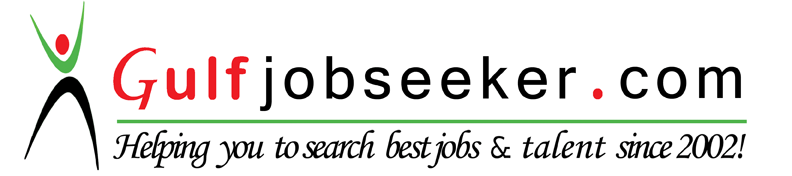 